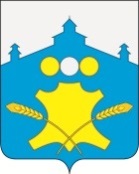 Сельский СоветГригоровского сельсоветаБольшемурашкинского муниципального района Нижегородской области Р Е Ш Е Н И Е25 октября 2016 года                                                                                          № 31О внесении изменений в Приложение № 2 к решению сельского Совета Григоровского сельсовета от 12.11.2014 г. № 37 «Об утверждении квалификационных  требований к уровню профессионального образования, стажу муниципальной (государственной) службы или стажу работы по специальности, профессиональным знаниям и  навыкам, необходимым для замещения должностей муниципальной службы Григоровского сельсовета Большемурашкинского муниципального района»      В соответствии со статьей 8 Закона Нижегородской области от 3 августа 2007 года № 99-З «О муниципальной службе в Нижегородской области» и Положением о муниципальной службе в Григоровском сельсовете, утвержденным решением сельского Совета Григоровского сельсовета от 30.03.2012 года № 7 (в редакции от 16.05.2016 года) сельский Совет Григоровского сельсовета р е ш и л:Внести изменения в Приложение № 2 к решению сельского Совета Григоровского сельсовета от 12.11.2014 г. № 37 «Об утверждении квалификационных  требований к уровню профессионального образования, стажу муниципальной (государственной) службы или стажу работы по специальности, профессиональным знаниям и  навыкам, необходимым для замещения должностей муниципальной службы Григоровского сельсовета Большемурашкинского муниципального района»:исключить из разделов1 Квалификационных требований  к муниципальным служащим, замещающим главные и младшие должности муниципальной службы  слова «служебного распорядка управления»исключить из раздела 2 Квалификационных требований  к муниципальным служащим, замещающим младшие должности муниципальной службы слова «реализации управленческих решений;» Настоящее решение  подлежит обнародованию и размещению на официальном сайте администрации Григоровского сельсовета в информационно-телекоммуникационной  сети Интернет.Контроль за исполнением настоящего решения возложить на постоянную комиссию по местному самоуправлению, здравоохранению, образованию, правопорядку, культуре, спорту и делам молодёжи.Глава местного самоуправления,председатель сельского Совета                                                    Л.Ю.Лесникова	